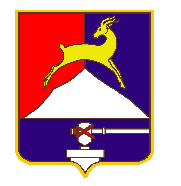 СОБРАНИЕ  ДЕПУТАТОВУСТЬ-КАТАВСКОГО ГОРОДСКОГО ОКРУГАЧЕЛЯБИНСКОЙ ОБЛАСТИВосемнадцатое заседаниеРЕШЕНИЕ  От 22.12.2021  	№ 168						г.Усть-КатавОб утверждении ставок на услуги по предоставлению торговых мест МУП «Городская служба благоустройства»Руководствуясь Федеральным законом от 06.10.2003 года №131-ФЗ «Об общих принципах организации местного самоуправления в Российской Федерации», Уставом Усть-Катавского городского округа, Собрание депутатовРЕШАЕТ:		1.Утвердить ставки на услуги по предоставлению торговых мест МУП «Городская служба благоустройства» (приложение).		2.Решение Собрания депутатов Усть-Катавского городского округа от 14.09.2020 года № 95 «Об утверждении ставок на услуги по предоставлению торговых мест МУП «Городская служба благоустройства» считать утратившим силу с 01.01.2022 года.		3.Опубликовать данное решение в газете «Усть-Катавская неделя» и разместить на официальном сайте администрации Усть-Катавского городского округа  www.ukgo.su.		4.Организацию исполнения данного решения возложить на заместителя главы Усть-Катавского городского округа – начальника Управления имущественных и земельных отношений.		5.Контроль за исполнением данного решения возложить не председателя комиссии по  финансово-бюджетной и экономической политике С.Н.Федосову.Председатель Собрания депутатов                                                                  Усть-Катавского городского округа			            С.Н.Пульдяев Глава Усть-Катавского                                                               С.Д. Семковгородского округа                                                                                 Приложение к решению                                                                                      Собрания депутатов Усть-                                                                                Катавского  городского                                                                                            округа от  22.12.2021   № 168Ставки платы по предоставлению торговых мест за один день торговли с 01 января 2022 года 	№ п/пНаименование услуги  Ставки в рублях	1Торговые места в торговых рядах, палатках:размер торгового места (м) - 2*1,5размер торгового места (м) - 4,5*2180 руб.00 коп.  230 руб. 00 коп.	2	2Торговля с рук, лотков135 рублей 00 коп.	3Торговля с легковых автомобилей200 рублей 00 коп.	4Торговля с грузовых автомобилей215 рублей 00 коп.	5	5Торговля домашними животными 180 рублей 00 коп.